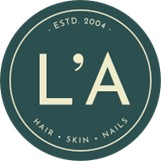 Cosmetology TextbooksTextbook name: 14th Edition Milady Standard CosmetologyPublisher: MiladyItem #9780357871492List price: $212.44Esthetics TextbooksTextbook name: 12th Edition Milady Standard Fundamental EstheticsPublisher: MiladyItem # 9780357263792List price: $236.19Manicuring TextbooksTextbook name: Guide to Manicuring & Advanced Nail Technology edition IIIPublisher: Tammy TaylorList Price: $118.75Instructor/Limited Instructor Textbook name: Professional EducatorPublisher: MiladyItem # 9781337786836List price: $256.19Updated: July 2023